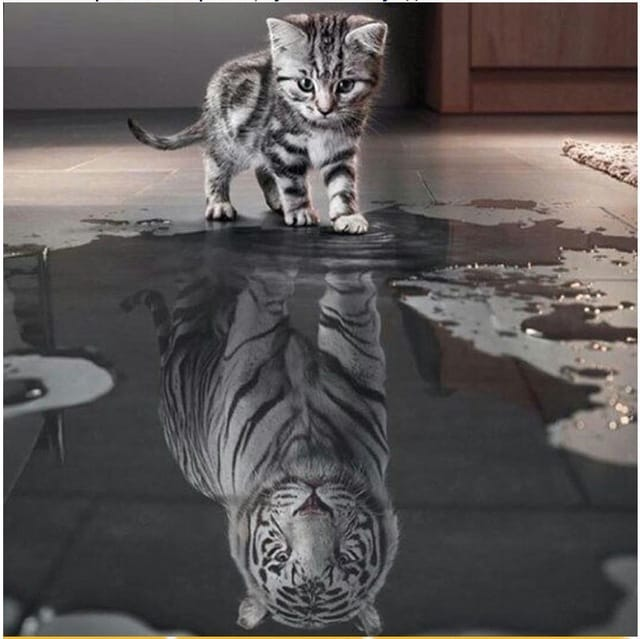 The Science of Believing in Yourself#1Today's Learning Material#2Questions:What does it mean?What is significant about this statement?Question:        Do you really know whether those closest to you - your significant other, your companions, your friends - love you or have faith in you, or is that just wishful thinking on your part?#3Questions:How can we know whether we have self-esteem, and whether our self-esteem is strong enough?Do you believe in yourself?Why do people stop believing in themselves?Is there a way to learn how to believe in oneself?What is a healthy way “boost” your sense of self-esteem?Questions:Doesn't faith in oneself bring arrogance, egotism, and a lack of faith in G-d?Does this Mishnah contradict the above mentioned teachings that one must "believe in oneself"?#4Question:        Do you agree with this?Question:        Do you have a friend, family member etc whom you can help by believing in them?#5Question:        What's your takeaway from today's discussion?